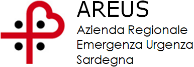 								                                                            Modello A)Spett.le  A.R.E.U.S.Via Oggiano, 25 – 08100 NuoroPEC : terzosettore118@pec.areus.sardegna.itISTANZA DI PARTECIPAZIONE E DICHIARAZIONI IN ORDINE AL POSSESSO DEI REQUISITI(artt. 46 e 47 D.P.R. n. 445/2000)Oggetto: MANIFESTAZIONE DI INTERESSE PER L’AFFIDAMENTO ALLE ASSOCIAZIONI DI VOLONTARIATO E COOPERATIVE SOCIALI POSTAZIONI CON AMBULANZA INDIVIDUATE NEL PIANO TERRITORIALE REGIONALE  PER IL POTENZIAMENTO ESTIVO DEL SERVIZIO EMERGENZA – URGENZA 118 -  ANNO 2020.Il/La sottoscritto/a ____________________________________________nato a _______________________Il _____________, residente in _________________________Via____________________________n._____Codice Fiscale_______________________________ in qualità di ___________________________________dell’Associazione di Volontariato/ Cooperativa Sociale  denominata_________________________________con sede legale ___________________________________,                                                                                                                                    in Via _______________________________________, C.A.P.,  con sede operativa                                                                          in ______________________________Via ___________________________n._____ C.A.P.________________PEC _______________________________________________________________C.F/ P.IVA_____________________________________________________CHIEDE Di partecipare alla procedura in oggetto come: Organizzazione di volontariato; Cooperativa Sociale A tal fine ai sensi degli articoli 46, 47 e 77-bis del d.P.R. 28 dicembre 2000, n. 445, e successive modifiche, consapevole delle sanzioni penali previste dall'articolo 76 del medesimo d.P.R.
n. 445/2000, per le ipotesi di falsità in atti e dichiarazioni mendaci ivi indicate,						DICHIARADi concorrere per la seguente postazione ricompresa nel piano territoriale per il potenziamento estivo – anno 2020POSTAZIONE MSBPROGETTO SPECIALE   - PROGETTO QUADPROGETTO INDIA ( infermieristica)PROGETTO SPECIALE MOTO BASEPer le Associazioni di volontariatoche alla data di presentazione della domanda l’Organizzazione di volontariato è iscritta all’Albo Regionale  del Volontariato previsto dall’art. 5 della L.R. n. 39/1993 ai sensi dell’art.  13,  da almeno 6 mesi,  numero di registrazione_________________ con decorrenza ______________ e risultano permanere i requisiti per l’iscrizione; OVVEROPer le Cooperative sociali        b. 1) che la  Cooperativa Sociale è a mutualità prevalente di tipo _______ ( indicare il tipo di attività “A”    o “C”;        b. 2) che la  Cooperativa Sociale svolge servizio con ambulanze; b.3) che la  Cooperativa Sociale è  iscritta all’Albo Regionale delle Cooperative Sociali sezioni “A” o “C” della Regione Sardegna da almeno sei mesi numero di registrazione ______________ con decorrenza __________ e risultano permanere i requisiti per l’iscrizione; b.4) che la Cooperativa ha sede legale e operatività in Sardegna; Inoltre dichiara: di essere in regola con gli obblighi contributivi previdenziali in caso di presenza di personale dipendente;che     l’Associazione di Volontariato        la Cooperativa Sociale (barrare solo la voce che interessa) possiede un parco automezzi di soccorso in numero non inferiore a quello richiesto per la postazione per cui si concorre con le caratteristiche richieste dal presente avviso e che i mezzi indicati nel Modello B) non sono impegnati a qualunque titolo nell’ambito di convenzioni con AREUS, con altri Enti o  con altre strutture sanitarie pubbliche e private;  che ogni singola ambulanza, sia quella di normale uso, sia quella di riserva è dotata dell’attrezzatura standard elencata nell’Allegato 1) al all’avviso pubblico.Che nell’ambito della propria         organizzazione di volontariato       cooperativa sociale ( barrare solo la voce che interessa)  risulta un numero di unità di personale sufficiente a garantire la regolare gestione della postazione per cui si concorre e che il personale indicato nel Modello C) risulta esclusivamente dedicato all’espletamento del servizio emergenza – urgenza di base per tale postazione;   di aver preso esatta cognizione, e di accettare, senza condizione o riserva alcuna, tutte le norme e le disposizioni contenute nella presente procedura di selezione;di aver preso conoscenza e di aver tenuto conto degli oneri relativi alle disposizioni in materia di sicurezza, di assicurazione, di condizioni di lavoro e di previdenza e assistenza in vigore nel luogo dove deve essere eseguita la prestazione;di impegnarsi, in caso di affidamento, ad assumere tutti gli obblighi di tracciabilità dei flussi finanziari di cui alla Legge 13 agosto 2010, n. 136 ss.mm.ii;  di aver espletato nel settore dell’emergenza urgenza 118 di base servizi per la durata complessiva anche se non continuativa di anni 2; Elencare i servizi di soccorso effettuati nel settore dell’emergenza – urgenza 118 e la durata: Ente/Struttura affidataria _________________________tipo di servizio____________________durata del servizio dal ________   al _________; Ente/Struttura affidataria _________________________tipo di servizio____________________durata del servizio dal __________al______; Ente/Struttura affidataria _________________________tipo di servizio____________________durata del servizio  dal __________ al_______; Ente/Struttura affidataria _________________________tipo di servizio____________________durata_ del servizio dal __________al__________; di essere consapevole che, qualora fosse accertata la non veridicità del contenuto della presente dichiarazione, questa Associazione di Volontariato o Cooperativa Socialeverrà esclusa dalla procedura di selezione per la quale è rilasciata o, se risultata affidataria, decadrà dall’affidamento medesimo che verrà annullato e/o revocato; inoltre, qualora la non veridicità del contenuto della presente dichiarazione fosse accertata dopo la stipula della convenzione, questa potrà essere risolta di diritto dall’Amministrazione appaltante ai sensi dell’art. 1456 cod. civ.di essere informato/a che i suoi dati personali saranno trattati, in conformità al D.Lgs 196/2003 e ss.mm.ii. dall’AREUS., esclusivamente ai fini del presente procedimento. Data_________	Firma del Legale Rappresentante             e timbro della Associazione/Cooperativa							____________________________Allegare copia di un documento di identità, in corso di validità, del sottoscrittore. SELETTIVA POSTAZIONE MSBOPERATIVITA’SELETTIVA POSTAZIONE OPERATIVITA’SELETTIVA POSTAZIONE OPERATIVITA’SELETTIVA POSTAZIONE OPERATIVITA’